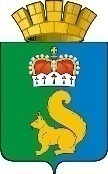 ПОСТАНОВЛЕНИЕАДМИНИСТРАЦИИ ГАРИНСКОГО ГОРОДСКОГО ОКРУГАВ связи с приведением Порядка к общими требованиям, установленными Постановлением Правительства Российской Федерации от 06.09.2016 № 887 « Об общих требованиях к нормативным правовым актам, муниципальным правовым актам, регулирующим предоставление субсидий юридическим лицам (за исключением субсидий государственным (муниципальным) учреждениям), индивидуальным предпринимателям, физическим лицам – производителям товаров, работ, услуг», руководствуясь Уставом Гаринского городского округа,ПОСТАНОВЛЯЮ:1. Внести в постановление администрации Гаринского городского округа от 25.02.2019 г. № 91 «Об утверждении Порядка предоставления субсидий из бюджета Гаринского городского округа юридическим лицам (за исключением субсидий государственным (муниципальным) учреждениям), индивидуальным предпринимателям, физическим лицам на возмещение затрат, связанных с оказанием услуги холодного водоснабжения населению и организациям Гаринского городского округа» следующие изменения:1) в наименовании и пункте 1 Постановления, наименовании и тексте Порядка предоставления субсидий из бюджета Гаринского городского округа юридическим лицам (за исключением субсидий государственным (муниципальным) учреждениям), индивидуальным предпринимателям, физическим лицам на возмещение затрат, связанных с оказанием услуги холодного водоснабжения населению и организациям Гаринского городского округа (далее –Порядок), исключить слова «физическим лицам»;          2)  пункт 2 раздела 1 дополнить вторым абзацем следующего содержания :« Для целей реализации настоящего Порядка используются следующие понятия:
- субсидия  - денежные средства, предоставляемые  в соответствии с Бюджетным кодексом Российской Федерации и Решением Думы Гаринского городского округа о бюджете Гаринского городского округа  на соответствующий финансовый год главному распорядителю бюджетных средств, получателю бюджетных средств;
- главный распорядитель бюджетных средств субсидий – Администрация Гаринского городского округа;- получатель бюджетных средств субсидий- подведомственное учреждение главному распорядителю бюджетных средств МКУ « Городское хозяйство», которому доведены лимиты бюджетных обязательств по предоставлению субсидий;- получатель субсидий- юридическое лицо (за исключением государственных (муниципальных) учреждений), индивидуальные предприниматели предоставляющие населению и организациям Гаринского городского округа услугу холодного водоснабжения.»         3) раздела 2 дополнить пунктом 16 следующего содержания:         «16.Порядок предоставления субсидий в очередном финансовом году получателю субсидий, соответствующему категориям и (или) критериям отбора, указанным в пункте 5 настоящего документа, в случае невозможности ее предоставления в текущем финансовом году в связи с недостаточностью лимитов бюджетных обязательств, указанных в пункте 4 настоящего документа, без повторного прохождения проверки на соответствие указанным категориям и (или ) критериям отбора.»        4) подпунктом 4 пункта 6 раздела 2 изложить в следующей редакции : «4) расчет для получения субсидий на текущий год по форме согласно приложению № 3 к настоящему Порядку, с приложением подтверждающих документов , относящихся по расходам на водоснабжения : копии счетов- фактур и акты сверок с энергоснабжающий организацией по электроэнергии, копии расчетно- платежной ведомости по сотрудникам водоснабжения, договора гражданско-правового характера и акты выполненных работ, расчет распределения общепроизводственных и общехозяйственных расходов на затраты за соответствующий месяц, счета, счета – фактуры, товарные накладные, выписку из книги доходов и расходов за соответствующий месяц и нарастающим итогом по доходам и  расходам, с расшифровкой в том числе по водоснабжению, копию выписки из главной книги по счету учета затрат  водоснабжения. Копии документов должны быть подписаны руководителем и главным бухгалтером скреплены печатью организации.»               2. Настоящее постановление подлежит обязательному опубликованию (обнародованию).3. Контроль за исполнением настоящего постановления оставляю за собой.Глава    Гаринского городского округа                                                     С.Е. Величкоот 25.06.2019 г.п.г.т. Гари№ 284О внесении изменений в постановление администрации Гаринского городского округа от 25.02.2019 г. № 91 «Об утверждении Порядка предоставления субсидий из бюджета Гаринского городского округа юридическим лицам (за исключением субсидий государственным (муниципальным) учреждениям), индивидуальным предпринимателям, физическим лицам на возмещение затрат, связанных с оказанием услуги холодного водоснабжения населению и организациям Гаринского городского округа»